Закріплення знань про звукові значення букви Тт («те»). Опрацювання тексту «Котик і Півник». СкоромовкаМета: закріплювати вміння учнів читати склади та слова з буквою Тт («те»); повторити та закріпити вивчені букви, їх звукові значення; розвивати в учнів уміння зіставляти відповідні звуки і букви, виразно читати текст діалогічного характеру з додержанням відповідних інтонацій розмови між дійовими особами; виховувати любов до художнього слова.Хід урокуI. ОРГАНІЗАЦІЙНИЙ МОМЕНТII. МОВЛЕННЄВА РОЗМИНКА	Робота над чистомовкою		Та-та-та — взята висота.		Ти-ти-ти — зможеш підійти.		Ті-ті-ті — кури у смітті.		Ат-ат-ат — мій брат солдат.		Теп-теп-теп — розкинувся степ.		Стук-стук-стук — лине лісом перегук.III. ЗАКРІПЛЕННЯ ОТРИМАНИХ ЗНАНЬ	1. Читання слів, поданих в аналітико-синтетичній формі (запис на дошці)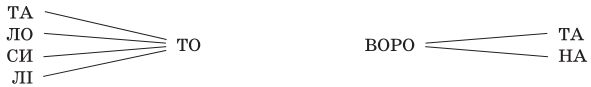 	2. Робота над загадками. Звуковий аналіз слів-відгадокА це що за дивина?	Приросла до ніг вона.	Я від неї утікаю —	Ніг моїх не залишає. (Тінь)На узліссі дріт колючий	В білім мареві пахучім.	Цвіт медовий, запашний,	Плід синенький і терпкий. (Терен)Він незримо ходить лісом,	Шарудить осіннім листом,	У саду гойдає віти,	Колихає на ніч квіти. (Вітер)	Віконце для допитливихТЕРЕН	Ягоди терну здавна використовувалися у народній медицині як лікувальний засіб при шлунково-кишкових захворюваннях. Квітки терну корисні при різних захворюваннях печінки.	Фізкультхвилинка		Дружно вправними руками		Допоможемо ми мамі.		Посуд гарно перемиєм,		Витрем насухо, складем,		І при цьому не поб’єм.		Пил зітремо й підметемо —		Скрізь порядок наведем.	3. Робота за Букварем (с. 62–63)1) Виразне читання тексту вчителем.— Які дійові особи казки беруть участь у розмові? (Півник і Лисичка)2) «Ланцюжкове» читання тексту по реченнях.Перед читанням кожного наступного речення вчитель дає час проглянути його, визначити початок і кінцівку.3) Робота над виразністю читання.а) У першому і третьому реченнях учні мають відтворити паузи на місці тире;б) у п’ятому реченні передати підвищену інтонацію звертання;в) у шостому реченні — відтворити інтонацію погрози в словах Півника.Навчити дітей читати цю фразу ритмічно, як скоромовку.4) Читання тексту окремими учнями по частинах.5) Вибіркове читання.— Знайдіть і прочитайте речення, у якому повідомляється, хто які ролі виконував у виставі.— Де був Котик?— Як Лисичка просилася до Півника в хатку?— Що відповів Півник Лисичці?— Що Лиска посипала біля вікна?— Як глядачі вітали артистів?— Який епізод казки зобразив художник на малюнку (с. 63)?6) Робота над скоромовкою.а) Колективне та індивідуальне проказування скоромовки.б) Звуковий аналіз слова коток на слух, викладання його на дошці з розрізної азбуки. Буквений аналіз цього слова (діти називають кожну букву).— Спробуйте прочитати це слово у зворотному порядку. Що вийшло?Які інші слова, що їх можна читати у прямому і зворотному порядку, ви запам’ятали? (Кіт утік, Пилип, вилив)IV. ПІДСУМОК УРОКУ	Гра «Продовж речення»— Сьогодні на уроці ми вчилися...— Найбільше мені сподобалося...— Мені було складно...— Я хотів би навчитися...